ЭКСПЕРТЫ КОМПЕТЕНЦИИ «ЭКОНОМИКА И БУХГАЛТЕРСКИЙ УЧЕТ»V Региональный чемпионат профессионального мастерства для людей с инвалидностью «Абилимпикс» в Пермском крае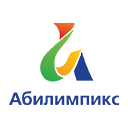 №п/пЭкспертНаименование места работы, должностьСобянина Людмила Юрьевнаглавный экспертГБПОУ "Пермский колледж предпринимательства и сервиса", преподавательКазакова Галия ДалифовнаГБПОУ "Краснокамский политехнический техникум", преподавательИванова Людмила ВладимировнаГБПОУ "Березниковский строительный техникум", преподавательПихтовникова Нина АлексеевнаФКПОУ "Кунгурский техникум-интернат" Минтруда России, преподаватель